Orders can be placed until December 7,2023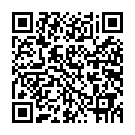  Organization:	Lewis & Clark Chapter of NFB	Website:	GiftItForward.com	    Code:	NATIONMO0013 EASY STEPS3 EASY STEPS3 EASY STEPS1YOU CAN SHOPChoose gifts on GiftItForward.comEasy shipping to multiple gift recipients.Something for everyone on your list.Friends, Family, Business Associates2OTHERS CAN SHOPSpread the word about your fundraiser and share the FUNDRAISING CODE!Direct supporter to GiftItForward.comE-mail, Facebook, Bring info to work3GIFTS SHIPPED DIRECTGifts are shipped directly to the gift recipient from the manufacturervia: FedEx(Delivery within 48 states)